INEQUALITIESPearson Edexcel - Thursday 6 June 2019 - Paper 2 (Calculator) Foundation Tier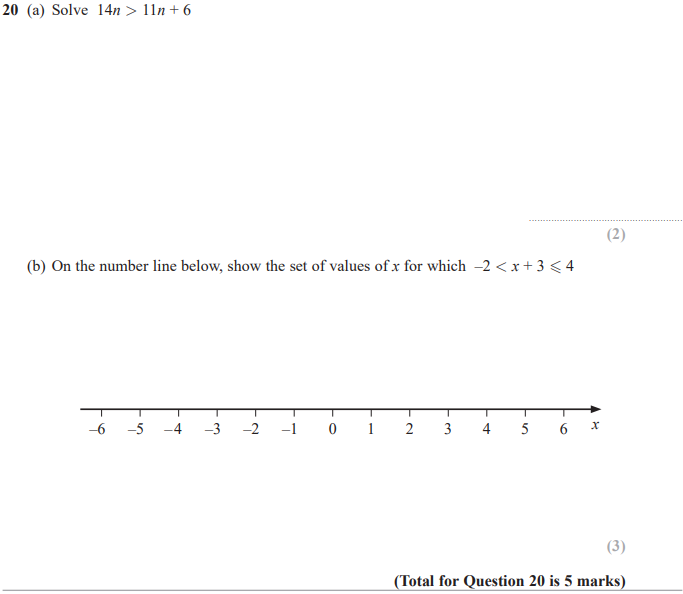 Pearson Edexcel - Monday 12 November 2018 - Paper 3 (Calculator) Foundation Tier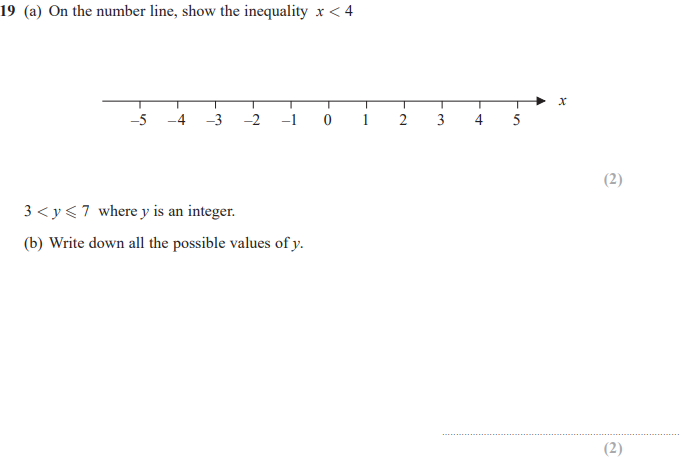 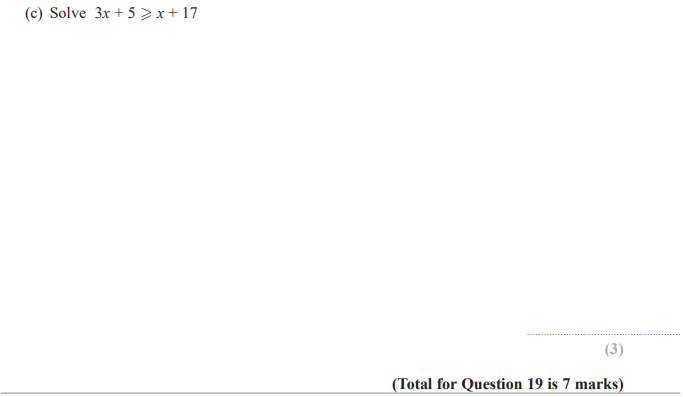 Pearson Edexcel – Specimen 2 - Paper 3 (Calculator) Foundation Tier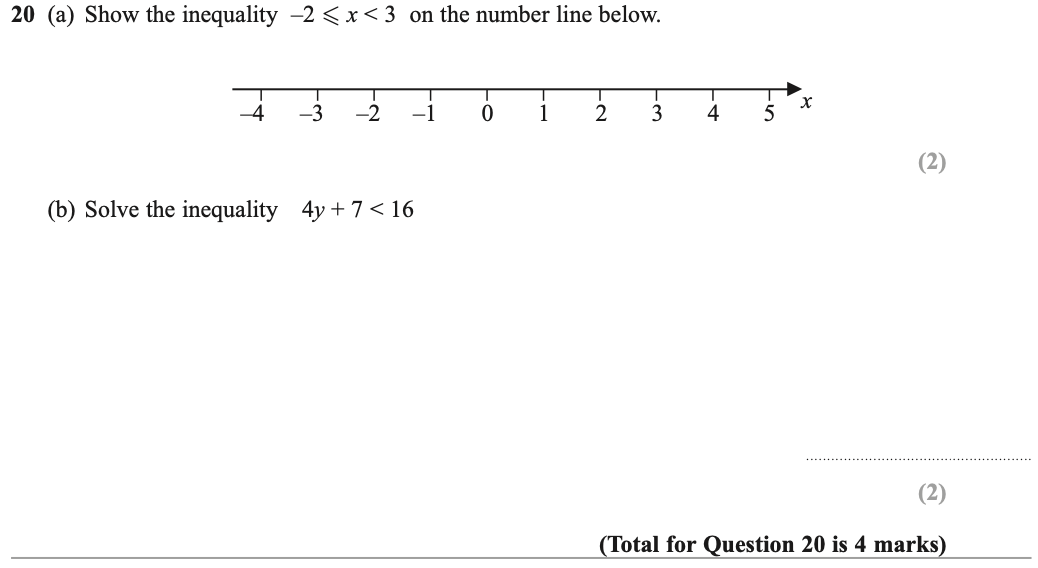 OCR November 09 November 2020- Morning (Calculator) Foundation Tier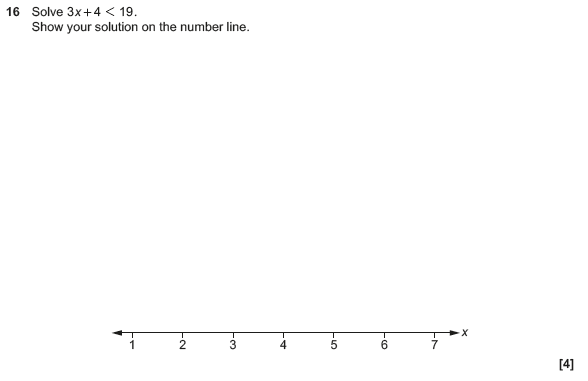 OCR Tuesday 5 November 2019 – Morning (Calculator) Foundation Tier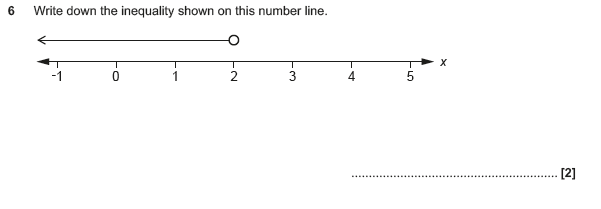 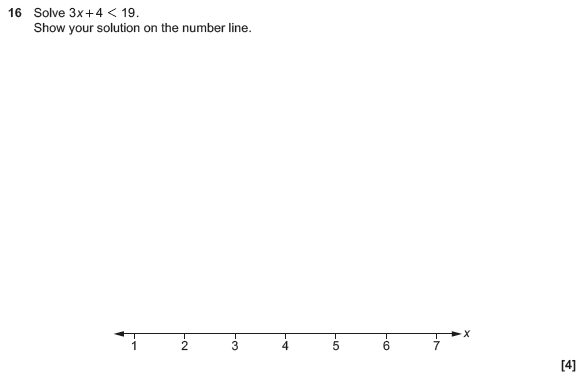 OCR Monday 11 November 2019 – Afternoon (Calculator) Foundation Tier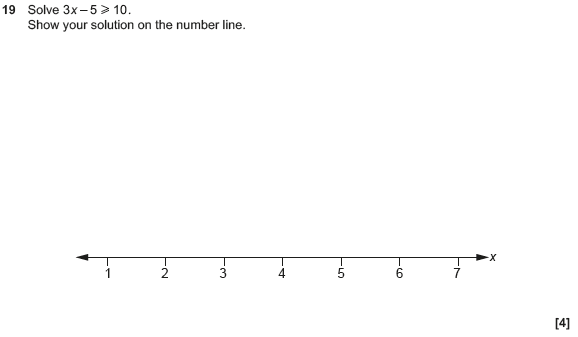 OCR Monday 12 November 2018 – Morning (Calculator) Foundation Tier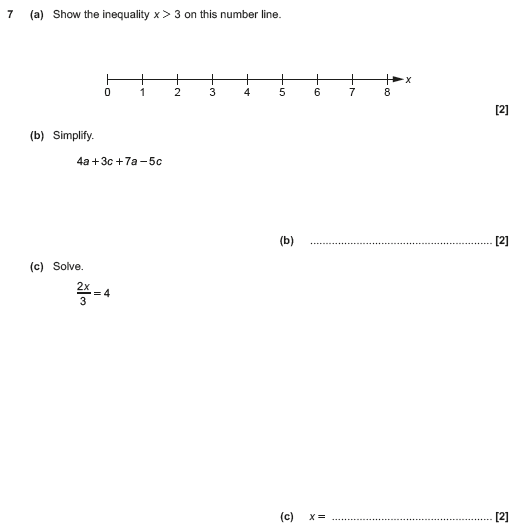 OCR Thursday 7 June 2018 – Morning (Non-Calculator) Foundation Tier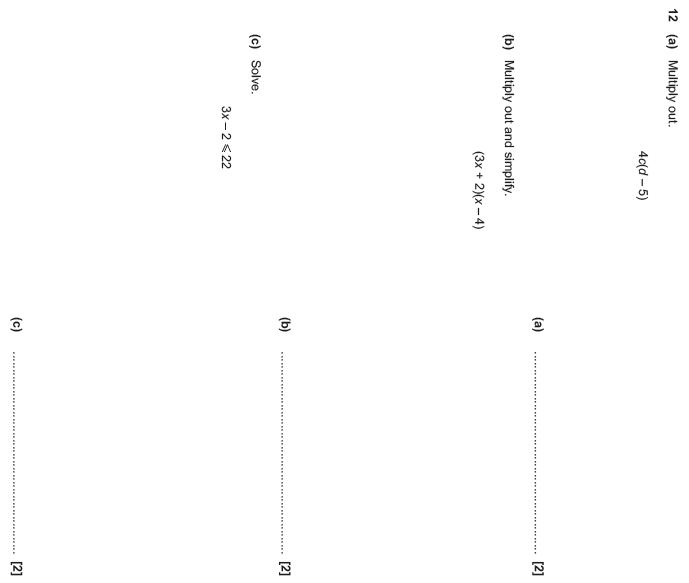 OCR Thursday 2 November 2017– Morning (Calculator) Foundation Tier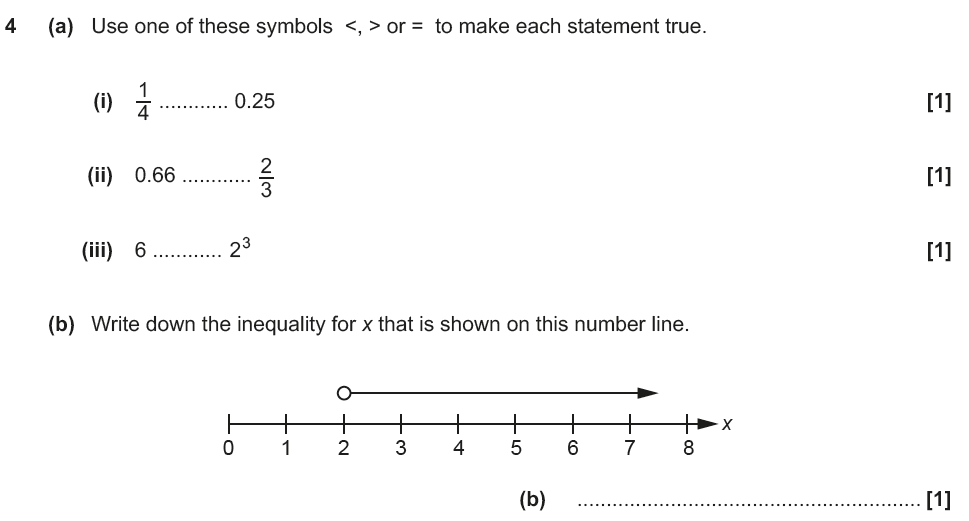 OCR Sample Question Paper 3 – Morning/Afternoon (Calculator) Foundation Tier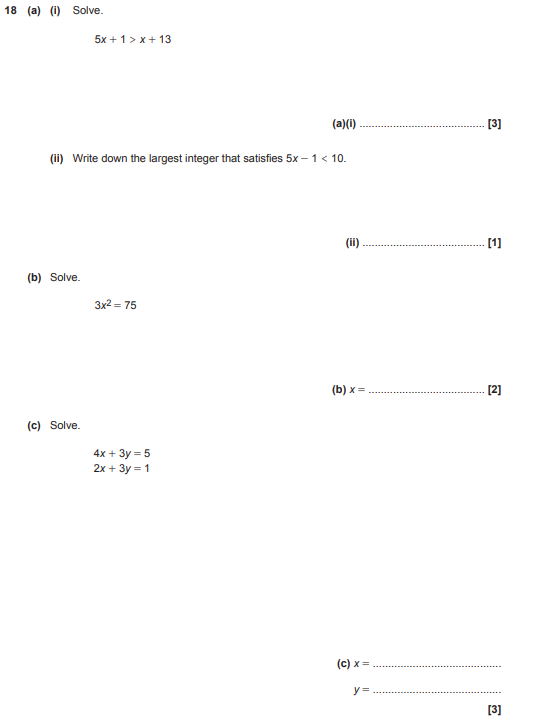 AQA Thursday 6 June 2019 – Morning (Calculator) Foundation Tier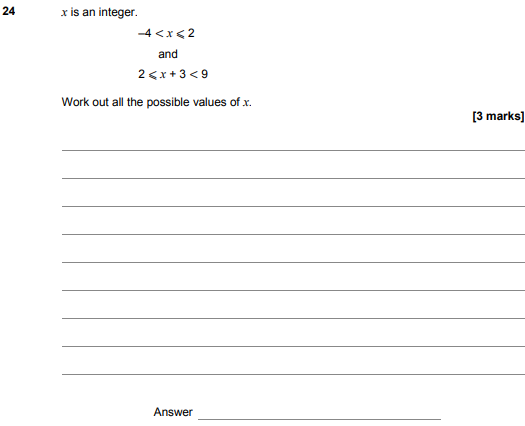 AQA Tuesday 6 November 2018 – Morning (Non-Calculator) Foundation Tier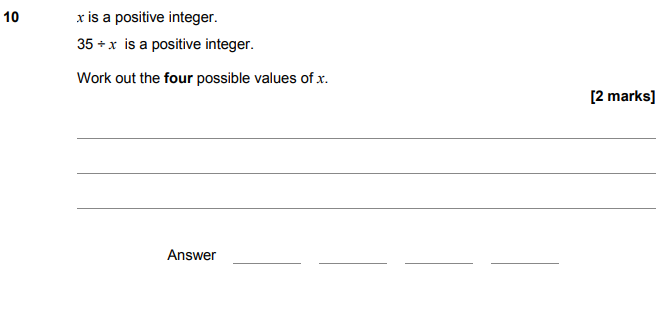 AQA Monday 12 November 2018 – Morning (Calculator) Foundation Tier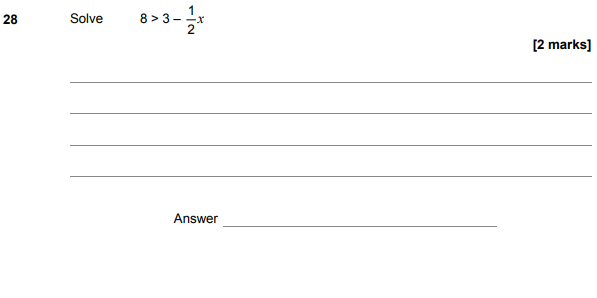 AQA Thursday 24 May 2018 – Morning (Non-Calculator) Foundation Tier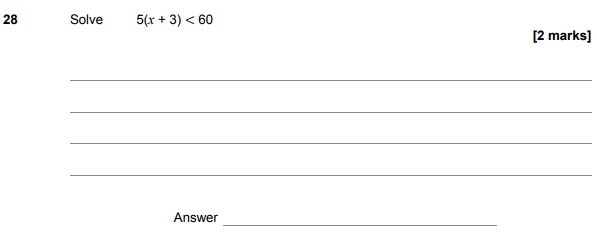 AQA Thursday 2 November 2017 – Morning (Non-Calculator) Foundation Tier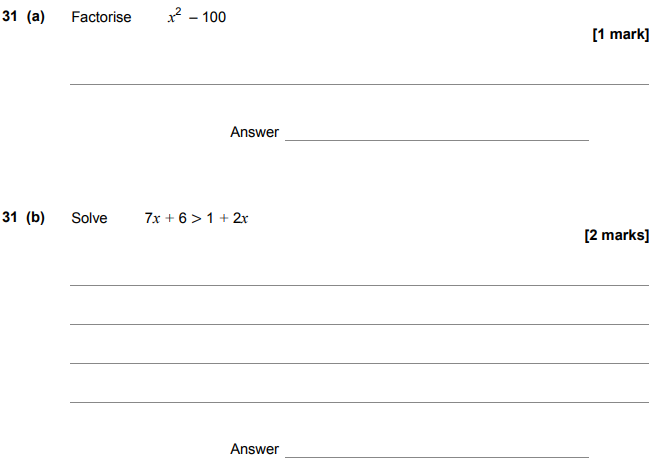 AQA Wednesday 8 November 2017 – Morning (Calculator) Foundation Tier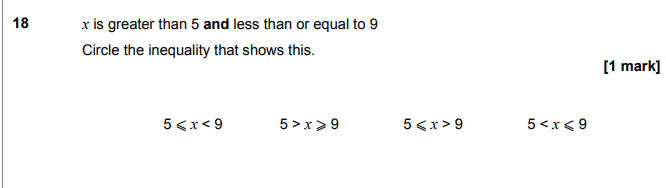 AQA Tuesday 13 June 2017 Morning– Morning (Calculator) Foundation Tier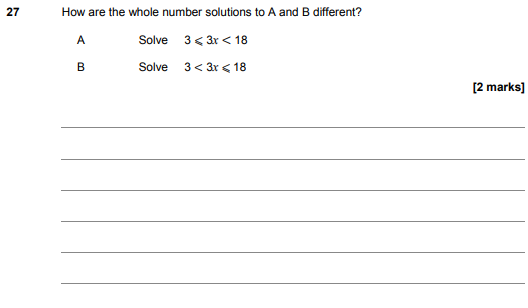 AQA Sample Paper 1– Morning (Non-Calculator) Foundation Tier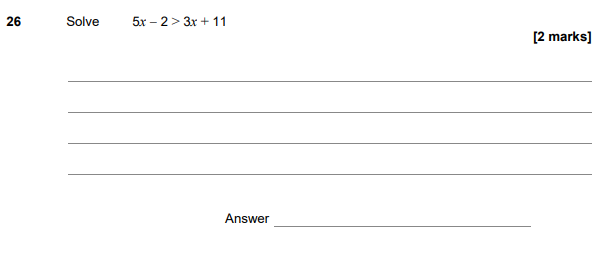 